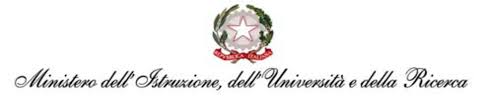 ISTITUTO COMPRENSIVO“Leonardo da Vinci”Via D’Annunzio, 18 - 34077 RONCHI DEI LEGIONARI (GO)Tel.:  0481-777035Codice meccanografico GOIC805009 – C.F. 81004210316
e-mail: GOIC805009@ISTRUZIONE.IT 	PEC: GOIC805009@PEC.ISTRUZIONE.ITUNITÀ DI APPRENDIMENTO - Scuola secondaria di primo grado (allegato n.1)CLASSE ……. SEZ.  ……..                                                     ANNO SCOLASTICO …….…….DISCIPLINA  ……………….                                                  DOCENTE   ………………..…….Ronchi dei Legionari, ………………………                              	Il/La docente ………………UNITÀ DI APPRENDIMENTO  N. …..UNITÀ DI APPRENDIMENTO  N. …..TITOLOPeriodo di attuazioneOBIETTIVI PER LE COMPETENZE FORMATIVEOBIETTIVI MINIMICONTENUTI/ ATTIVITÀABILITÀ A LIVELLO COGNITIVO DISCIPLINAREORGANIZZAZIONEMODALITÀ DI VERIFICA E DI VALUTAZIONE